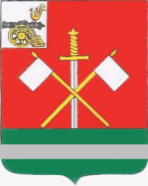 С М О Л Е Н С К А Я     О Б Л А С Т ЬМОНАСТЫРЩИНСКИЙ РАЙОННЫЙ СОВЕТ ДЕПУТАТОВР Е Ш Е Н И Е     от 23 ноября 2017 года                                                                             № 98                                                                                 Об итогах оздоровительной кампании 2017 годаЗаслушав и обсудив информацию начальника отдела образования Администрации муниципального образования «Монастырщинский район» Смоленской области Ефременковой Елены Львовны об итогах оздоровительной кампании 2017 года, Монастырщинский районный Совет депутатовРЕШИЛ:Информацию начальника отдела образования Администрации муниципального образования «Монастырщинский район» Смоленской области Ефременковой Е.Л. «Об итогах оздоровительной кампании 2017 года» принять к сведению (прилагается).  Настоящее решение вступает в силу с момента его подписания.Глава муниципального образования                Председатель «Монастырщинский район»                              Монастырщинского районного Смоленской области                                           Совета депутатов                                             В.Б. Титов                                                П.А. СчастливыйПриложениек решению Монастырщинскогорайонного Совета депутатовот 23.11. 2017 года   № 98 Информация об итогах оздоровительной кампании 2017 годаВ целях реализации Постановления Администрации муниципального образования «Монастырщинский район» Смоленской области от 31.03.2017 года № 73 «Об организации летнего отдыха, оздоровления и занятости детей и подростков в 2017 году», на территории муниципального образования при образовательных учреждениях в летний период была организована работа 6 оздоровительных лагерей с дневным пребыванием детей на базе 4 общеобразовательных учреждений и 2-х филиалов с общим охватом 118 учащихся, из них 82 ребёнка, находящихся в трудной жизненной ситуации, 61 ребенок дети из малообеспеченных семей. Работа оздоровительных лагерей проходила в одну смену, с 1 июня по 26 июня. По образовательным учреждениям района эта цифра выглядела следующим образом: МБОУ Монастырщинская СШ им. А.И. Колдунова – 50 учащихся, МОУ Новомихайловская СШ – 23 учащихся, МБОУ Татарская школа им. В.А. Матросова - 9 учащихся, Раёвский филиал – 13 учащихся, Кадинский филиал- 7 учащихся, МБОУ Сычевская школа - 16 учащихся.Все лагеря дневного пребывания детей осуществляли свою деятельность по разработанным воспитательным программам, обеспечивающим разностороннее развитие способностей, интересов, укрепление здоровья детей в каникулярное время. Стоимость набора продуктов, согласно Постановления Администрации Смоленской области от 11.05.2017 года № 295 «Об установлении на 2017 год норм расходов на организацию отдыха детей в каникулярное время в лагерях дневного пребывания, организованных на базе муниципальных образовательных организаций, реализующих общеобразовательные программы, и организаций дополнительного образования, необходимых для обеспечения детей набором продуктов питания в период их нахождения в указанных лагерях», в лагерях дневного пребывания с двухразовым питанием в 2017 году составляла 99 рублей 16 копеек для детей в возрасте от 7 до 10 лет включительно, и для детей в возрасте от 11 до 17 лет включительно в размере 114 рублей 80 копеек.Объём средств, запланированный и израсходованный на организацию детского отдыха в каникулярное время, составил 257 542 руб. На организацию детского отдыха детей в каникулярное время из местного бюджета было выделено и израсходовано 10 тыс. руб. Образовательными учреждениями были собраны и представлены в Территориальный отдел Федеральной службы по надзору в сфере защиты прав потребителей и благополучия человека по Смоленской области в Починковском, Ельнинском, Глинковском, Монастырщинском, Хиславичском районах пакеты документов, необходимые для открытия оздоровительных лагерей. Роспотребнадзором были выданы санитарно-эпидемиологические заключения о готовности детских оздоровительных лагерей с дневным пребыванием детей.Комиссией, созданной распоряжением Администрации муниципального образования «Монастырщинский район» Смоленской области, были приняты все образовательные учреждения, на базе которых функционировали летние оздоровительные лагеря дневного пребывания детей. Отделом образования и Территориальным отделом Федеральной службы по надзору в сфере защиты прав потребителей и благополучия человека по Смоленской области в Починковском, Ельнинском, Глинковском, Монастырщинском, Хиславичском районах в мае 2017 г. было организовано обучение по санминимуму обслуживающего и вспомогательного персонала, которые были привлечены к работе в лагерях дневного пребывания. В целях недопущения чрезвычайных происшествий в период летней оздоровительной кампании:- укомплектовано штатное расписание каждого оздоровительного учреждения педагогическими работниками, работниками пищеблоков;- заключены договора с поставщиками на поставку продуктов питания в оздоровительные учреждения;- осуществлено страхование детей на период их пребывания в оздоровительных учреждениях.Отделом надзорной деятельности Смоленского и Монастырщинского районов, Управлением надзорной деятельности государственным учреждением МЧС России по Смоленской области в мае была проведена внеплановая проверка образовательных учреждений, на базе которых были организованы детские оздоровительные лагеря. В результате проверки нарушений по функционированию и организации летней оздоровительной кампании не было выявлено. Кроме того, был составлен план-график инструктажей о мерах пожарной безопасности в детских оздоровительных учреждениях, на базе которых были организованы оздоровительные лагеря.Во всех учреждениях района были установлены системы АПС (автоматические пожарные системы). По всем образовательным учреждениям района приказами руководителей были назначены лица, ответственные за противопожарную безопасность. Проведены инструктажи, беседы под роспись в журналах. Мероприятия по противопожарной безопасности были включены в планы воспитательной работы лагерей с дневным пребыванием.Для педагогических работников были проведены семинары по организации воспитательной работы с детьми в летних оздоровительных лагерях. Данными категориями работников пройден медицинский осмотр на допуск к работе.  На организацию временной занятости несовершеннолетних граждан из местного бюджета было запланировано и израсходовано 30 тыс. рублей, так как это одно из направлений занятости, учащихся в летний период, позволяющее решить такие социальные проблемы, как: профилактика правонарушений и детской безнадзорности, пополнение семейного бюджета, приобретение первых трудовых навыков, получение физической закалки. Организацией временной занятости было охвачено 79 учащихся. По образовательным учреждениям трудоустроено: МБОУ Монастырщинская СШ имени А.И. Колдунова - 30 учащихся, МБОУ Сычёвская школа – 6 учащихся, МБОУ Соболевская ОШ имени А.Н. Попова - 25 учащихся, МБОУ Любавичская ОШ имени Г.П. Силкина - 6 учащихся, МБОУ Носковская школа – 12 учащихся.Отделом образования Администрации муниципального образования «Монастырщинский район» Смоленской области, образовательными учреждениями была проделана работа по организации в летний период 2017 года малозатратных форм отдыха учащихся. Проведены: 45 экскурсий с охватом 499 учащихся, 3-х дневный районный туристический слет с охватом 50 учащихся, 5-ти дневный областной туристический слет с охватом 8 учащихся. Работа по организации в летний период 2017 года малозатратных форм отдыха позволила отдохнуть 557 учащимся.Отдел образования взаимодействует с сектором социальной защиты населения в Монастырщинском районе при комплектовании групп детей для направления в санатории, санатории-профилактории, санаторно-оздоровительные лагеря круглосуточного действия, расположенные на территории Российской Федерации. В стационарных загородных лагерях и санаториях: «Голоевка», «Кристалл», «Красный бор», «Прудок», «Мир», «Спутник», «Юный ленинец», «Соколья гора», «Пржевальское», «Ласточка», «Бригантина» (побережье Черного моря) отдохнуло 129 детей. Таким образом, в оздоровительной кампании 2017 года было задействовано 883 учащихся: в лагерях с дневным пребыванием 118 учащихся, в результате организации малозатратных форм отдыха 557 учащихся, через сектор социальной защиты населения 129 учащихся, через временное трудоустройство 79 учащихся. Анализ данных летней оздоровительной кампании за последние 3 года показывает:Из таблицы статистических данных можно сделать следующий вывод: за последние 3 года наблюдается рост общей численности детей, принявших участие в оздоровительной кампании№ п/пФормы работы2015 год2016 год2017 год1.Лагеря с дневным пребыванием1341231182.  Малозатратные формы отдыха3424065573.Временное трудоустройство3356794. Отдых через сектор социальной защиты106111129 ИТОГО ИТОГО615696883